 Приложение 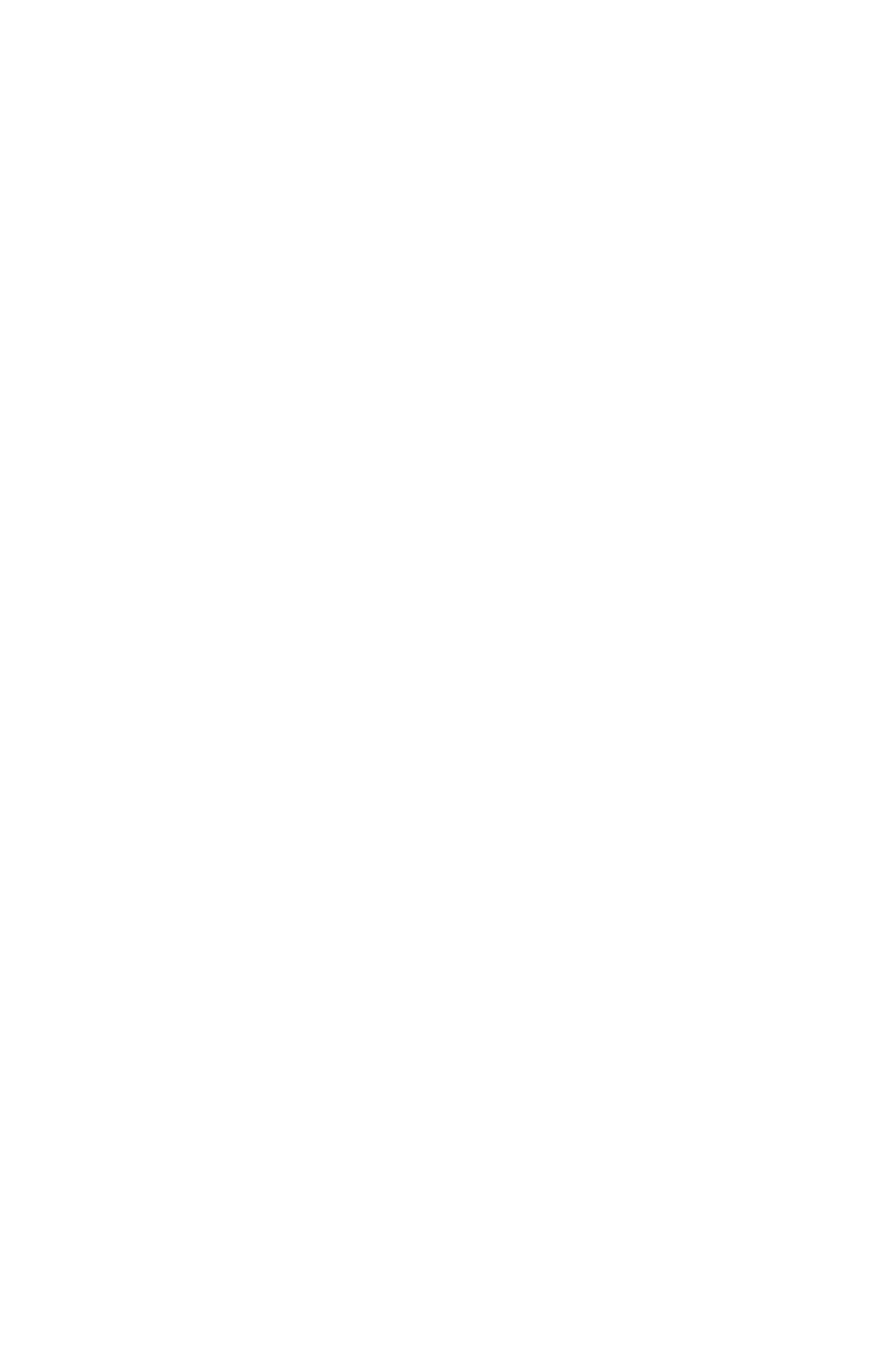 к постановлению главы Солонцовского сельского поселения                                                                                                                                  от 13.11.2018 г. № 77изменение от 04.07.2019г. № 32Паспорт программы«Обеспечение населения Солонцовского сельского поселенияпитьевой водой на 2019 год»  1. Характеристика проблемыОсновным источником питьевого водоснабжения Солонцовского сельского поселения  являются подземные воды. На территории сельского поселения имеются 2 водозаборные скважины.В обеспечении жителей сельского поселения качественной питьевой водой основными проблемами являются: создание и обеспечение режима в пределах ЗСО санитарная охрана от загрязнения источника водоснабжения, а также территории, на которой он расположен. 2. Основные цели и задачи программыОсновными целями программы являются улучшение обеспечения населения питьевой водой нормативного качества и в достаточном количестве, повышение степени очистки питьевой воды, улучшение на этой основе состояния здоровья населения сельского поселения; восстановление, охрана и рациональное использование источников питьевого водоснабжения.Для достижения этих целей программой предусматривается решение следующих задач: - обустройство зон санитарной охраны на действующих водозаборах;- повышение эффективности и надежности функционирования систем водоснабжения за счет реализации водоохранных, технологических и санитарных мероприятий. 3. Ресурсное обеспечение программыПри разработке ресурсного обеспечения программы учитывалась реальная возможность её решения. Общая потребность в финансовых ресурсах на реализацию программных мероприятий на 2019 г. составляет 393,0 тыс. рублей.   Определен источник финансирования для решения проблемы водоснабжения:- бюджет сельского поселения. В рамках программы предусматривается финансирование программных мероприятий за счет следующих источников:- средства местных бюджетов;Финансирование программы составит 393,0 тыс. рублей. Источниками средств являются:      - бюджет сельского поселения – 393,0 тыс. рублейв том числе: 2019 г. –  393,0 тыс. рублей4. Механизм реализации программыРеализация мероприятий программы предусматривает применение комплекса экономических, организационных и нормативно-правовых мер. Финансовое обеспечение программы осуществляется за счёт средств муниципального бюджета.     Муниципальный заказчик программы осуществляет:- общее руководство и управление реализацией программы; - координацию и контроль за деятельностью юридических лиц, связанных с реализацией программы, в части исполнения ими положений программы.Объемы финансирования программы и перечень объектов будут уточняться ежегодно, в пределах финансовых возможностей местного бюджета на реализацию программы.5. Контроль за исполнением Программы          Контроль за исполнением Программы осуществляет администрация Солонцовского сельского поселения.______________________________________________________________________Наименование программы«Обеспечение населения  Солонцовского  сельского поселения   питьевой водой на 2019 год» далее - Программа)Государственный заказчикАдминистрация Солонцовского сельского поселенияОсновные разработчики программыАдминистрация Солонцовского сельского поселенияИсполнители программыАдминистрация Солонцовского сельского поселенияЦели и задачи программы Цели:      - улучшение обеспечения населения питьевой водой нормативного качества и в достаточном количестве;      -   улучшение на этой основе состояния здоровья населения поселения;      - восстановление, охрана и рациональное использование источников питьевого водоснабжения.Задачи программы:– сохранение имеющегося потенциала мощности систем водоснабжения;– предотвращение загрязнения источников питьевого водоснабжения;– повышение эффективности и надежности функционирования систем водоснабжения за счет реализации водоохранных, технических и санитарных мероприятий; Сроки и этапы реализации программы2019 год.Перечень основных программных мероприятий-  работа для улучшения качества водоснабжения населения поселения; Объемы и источники финансированияПотребность в финансировании программы составляет 393,0 тыс. рублей. Источниками средств являются:      - бюджет сельского поселения – 393,0 тыс.рублейв том числе: 2019 г. –  393,0 тыс. рублейВажнейшие целевые индикаторы и показателиВ ходе реализации программы будет проведены следующие мероприятия: - оплата электроэнергии, лабораторно-производственный контроль качества воды, ремонт скважины, приобретение расходных материалов для обустройства Зоны санитарной охраны в том числе: 2019 г. –    393,0 тыс. рублей;             (Код классификации расходов 0502 0400140050 244) Ожидаемые конечные результаты реализации программы      В результате выполнения программы будет обеспечено: - водоснабжение населения в пределах существующих нормативов; - улучшение качества питьевой воды; - сокращение потерь воды; - поддержание оптимальных условий водопользования, качества поверхностных и подземных вод в состоянии, отвечающем санитарным и экологическим требованиям.